                                                                                                                                                                                                                                                                                                                                                                                                                                                                                                                                                                                                                                                                                                                                                                                                                                                                                                                                                                                                                                                                                                                                                                                                                                                                                                                                                                                                                                                                                                                                                                                                                                                                                                                                                                                                                                                                                                                                                                                                                                                                                                                                                                                                                                                                                                                                                                                                                                                                                                                                                                                                                                                                                                                                                                                                                                                                                                                                                                                                                                               		BARDEJOVSKÉ KÚPELE a.s.,  086 31  Bardejovské Kúpele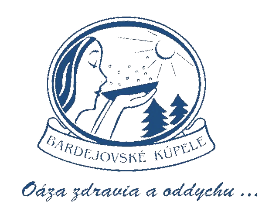 Vážený klient, ak si vyberiete spoj, ktorý ma cieľovú stanicu BARDEJOV, musíte sa do Bardejovských Kúpeľov dopraviť autobusom MHD, alebo taxislužbou.Pri príchode osobným autom je možné v deň príchodu, resp. odchodu parkovať 30 minút bezplatne pri liečebnom dome.Parkovanie je možné na stráženom parkovisku alebo v garáži. Parkovné do 7 dni činí 3,0 €/deň, od 7 dni max. do 21 dní 2,0 €/deň. Osobám, ktorým bolo vydané osobitné vyznačenie vozidla, resp. ktoré vlastnia parkovací preukaz zmysle zákonných ustanovení, prináleží 50 % zľava tzv. parkovného. V areáli kúpeľov je zákaz používania motorových vozidiel.AK VÁS POČAS VÁŠHO POBYTU NAVŠTÍVIA VAŠI RODINNÍ PRÍSLUŠNÍCI, INFORMÁCIE O MOŽNOSTIACH POBYTU POSKYTNEME NA TEL. ČÍSLACH: 054/477 4440,-50,-60,70.DOPLATKY KLIENTOV ZDRAVOTNÝCH POISŤOVNÍ za jednolôžkovú izbu podľa kategórie ubytovania ŠPECIÁLNA ZĽAVA až 50% od 18.01.2021 – 31.03.2021V prípade obsadenia dvojposteľovej izby len 1 osobou je doplatok za 1/1 izbu  navýšený o 3,- EUR/osoba/noc za neobsadenú posteľ. Týka sa to ubytovacieho zariadenia:  FONTÁNA. Izbu je potrebné rezervovať dopredu.V kategórii ubytovania EXCLUSIVE a SUPERIOR je celodenné stravovanie zabezpečené formou bufetových stolov. Vo všetkých ostatných kategóriách ubytovania je stravovanie zabezpečené  formou dvojzmennej prevádzky, pričom raňajky sú formou bufetových stolov, obedy a večere servírované, možnosť výberu z 5 druhov jedál + šalátový bar. Doplatok za konkrétnu izbu, resp. izbu  s balkónom je  2,0 €/deň, maximálne do výšky 50 EUR € za pobyt. V prípade záujmu poistenca o vyšší štandard stravovania I. kategórie je doplatok 6,0 €/deň. Doplatok za ubytovanie v 1/2 izbe v kategórii SUPERIOR a EXCLUSIVE pre 1 osobu je 10,00 EUR na deň.  V cene je nadštandardné ubytovanie a celodenné stravovanie formou bufetov.Denný poplatok v skupine A – 1,70 €/deň. Od tohto poplatku sú oslobodení:osoba v hmotnej núdzi /potvrdenie nesmie byť staršie ako dva týždne /osoba platí len prvé tri dnidržitelia striebornej, zlatej alebo diamantovej Jánskeho plakety.Liečebný domTermínLiečebný dom18.01.- 31.03.2021ALEXANDER – Exclusive15,00 €/deň namiesto 32 €OZÓN – Superior13,00 €/deň namiesto 30 €OZÓN – Štandard9,00 €/deň namiesto 24 €ALŽBETA – Štandard5,00 €/deň namiesto 18 €FONTÁNA – Economy zrekonš.3,00 €/deň namiesto 12 €